ARTIKEL JURNAL DETERMINAN RISIKO INVESTASI SAHAM DAN PENGARUHNYA TERHADAP RETURN SAHAM  YANG DIMODERASI OLEH UKURAN PERUSAHAAN (STUDI PADA PERUSAHAAN YANG TERDAFTAR DI JAKARTA ISLAMIC INDEX (JII) TAHUN 2013-2022)DETERMINANTS OF STOCK INVESTMENT RISK AND THEIR EFFECT ON STOCK RETURNS MODERATED BY COMPANY SIZE (STUDY OF COMPANIES LISTED ON THE JAKARTA ISLAMIC INDEX (JII) 2013-2022)ASNAHWATI189010088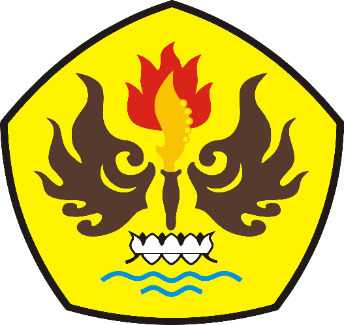 PROGRAM DOKTOR ILMU MANAJEMENUNIVERSITAS PASUNDANBANDUNG 2024ABSTRAKAsnahwati, NPM: 189010088. Determinan Risiko Investasi Saham dan Pengaruhnya Terhadap Return Saham yang Dimoderasi oleh Ukuran Perusahaan ((Studi Pada Perusahaan yang Terdaftar di Jakarta Islamic Index (JII) Tahun 2013-2022)). Pembimbing adalah Prof. Dr. H Jaja Suteja, SE,. M.Si. selaku Promotor dan Prof. Dr. H. Atang Hermawan, SE., M.SIE., Ak. selaku Co. Promotor.Penelitian ini dilatarbelakangi oleh rendahnya return  saham Jakarta Islamic Index (JII) dibandingkan dengan return indeks saham syariah lainnya yang ada di Indonesia dan melemahnya saham JII. Masyarakat Indonesia yang mayoritasnya  muslim  melakukan investasi selain mencari keuntungan (return) tentu juga menginginkan keuntungan yang halal (tidak riba). Pemerintah yang diwakilkan oleh Otoritas Jasa Keuangan (OJK) telah merenking 30 saham –saham syariah terlikuid dan memiliki kapitalisasi terbesar yang dinamakan Jakarta Islamic Index (JII). Tujuan pembentukan JII adalah untuk meningkatkan kepercayaan investor untuk berinvestasi pada saham berbasis syariah dan memberikan manfaat bagi pemodal dalam menjalankan syariah Islam untuk melakukan investasi di Bursa Efek. Namun fenomena yang ditemukan ternyata return atau pengembalian saham JII ini lebih rendah dibanding indeks saham syariah lainnya. Di lain sisi, belakangan ini Indeks JII juga melemah yang mengindikasikan juga naiknya risiko investasi saham.Pada prakteknya, para investor berusaha mencari saham-saham yang returnya tinggi yang tentunya diikuti oleh risiko yang juga tinggi sebagaimana teori investasi high risk high return namun para investor  berusaha memperkecil risiko. Maka dari itu perlu dikaji faktor-faktor yang mempengaruhi risiko investasi saham.Penelitian ini bertujuan untuk mengetahui faktor-faktor yang mempengaruhi risiko investasi saham dan pengaruhnya terhadap return saham baik tanpa dimoderasi maupun  dimoderasi oleh Ukuran Perusahaan. Variabel-variabel dalam penelitian ini terdiri atas  kebijakan dividen, struktur modal, likuiditas, good corporate governance (GCG) perusahaan yang terdaftar pada Indeks Saham Syariah Jakarta Islamic Index (JII), inflasi, pendapatan nasional, nilai tukar (Kurs), suku bunga, risiko investasi saham, ukuran perusahaan dan return saham.Metode penelitian ini menggunakan tipe penelitian deskriptif dan penelitian verivikatif dengan menggunakan pendekatan kuantitaif. Analisis data menggunakan regresi berganda data panel dengan metode Moderated Regression Analysis (MRA). Populasi dalam penelitian ini adalah perusahaan-perusahaan yang terdaftar pada Jakarta Islamic Index (IDX) berjumlah 30 perusahaan dan 7 dari perusahaan tersebut dijadikan sampel dengan teknik sampling purposive sampling.  Hasil penelitian menemukan bahwa secara simultan, kebijakan dividen, struktur modal, likuiditas, good corporate governance (GCG), inflasi, pendapatan nasional, nilai tukar (kurs) dan suku bunga berpengaruh signifikan terhadap risiko saham dengan R-square 88,37% dan secara parsial, kebijakan dividen, struktur modal, likuiditas, good corporate governance (GCG), inflasi, pendapatan nasional, nilai tukar (Kurs) dan suku bunga berpengaruh signifikan terhadap risiko saham. Seterusnya risiko investasi saham juga berpengaruh signifikan terhadap return saham sebesar 88,40% dan risiko investasi saham yang dimoderasi oleh ukuran perusahaan berpengaruh signifikan terhadap return saham sebesar 92,29%. Jadi besarnya kontribusi ukuran perusahaan atas pengaruh risiko saham terhadap return saham= 3,89%. Ukuran perusahaan tidak berpengaruh secara langsung terhadap Return saham. Hal ini dapat diartikan bahwa ukuran perusahaan tidak berperan sebagai prediktor tetapi murni sebagai pemoderasi.Jadi model moderasinya disebut dengan moderasi murni (pure moderation).Kata Kunci: Kebijakan Dividen, Likuiditas, Struktur Modal, Good Corporate Governance (GCG), Inflasi, Pendapatan nasional, Nilai Tukar (Kurs), Suku Bunga,  Ukuran Perusahaan, Risiko Investasi Saham dan Return Saham.RINGKESANKasang tukang panalungtikan ieu didorong ku balikna deui turunna saham Jakarta Islamic Index (JII) dibandingkeun sareng balikna indéks saham syariah sanésna di Indonésia sareng turunna saham JII. Masarakat Indonésia, anu mayoritasna muslim, ngalakukeun investasi salian ti néangan kauntungan (return), tangtu ogé hayang boga kauntungan nu halal (sanes riba).Pamaréntah anu diwakilan ku Otoritas Jasa Keuangan (OJK) parantos ngarénovasi 30 saham syariah terlikuid sareng gaduh kapitalisasi panggedéna anu disebut Jakarta Islamic Index (JII). Tujuan ngadegkeun JII nyaéta pikeun ngaronjatkeun kapercayaan investor pikeun investasi dina saham dumasar syariah sarta masihan mangpaat pikeun pemodal dina ngalaksanakeun syariah Islam pikeun investasi di Bursa Efek. Sanajan kitu fenomena nu kapanggih tétéla balik (return) atawa balikna saham JII éta leuwih handap dibandingkeun jeung indeks saham syariah lianna. Di sisi séjéna, anyar-anyar ieu Indéks JII ogé parantos melemah anu nunjukkeun ogé naekna résiko investasi saham.Dina prakna, para investor nyoba néangan saham-saham anu returna luhur nu tangtuna dituturkeun ku resiko tinggi anu luhur oge sakumaha téori investasi high risk high return tapi para investor nyoba ngaleutikan resiko. Ku alatan éta perlu pikeun ditalungtik faktor-faktor anu mangaruhan résiko investasi saham.Panalungtikan ieu tujuanana pikeun nangtukeun faktor-faktor anu mangaruhan résiko investasi saham sareng pangaruhna kana return saham boh tanpa dimoderasi ogé dimoderasi ku Ukuran Perusahaan. Variabel-variabel dina ieu panalungtikan ngawengku kawijakan dividen, struktur modal, likuiditas, good corporate governance (GCG) pausahaan nu didaptarkeun dina Indeks Saham Syariah Jakarta Islamic Index (JII), inflasi, panghasilan nasional, nilai tukar (kurs), suku bunga, résiko investasi saham, ukuran perusahaan sareng return saham.Métode panalungtikan ieu ngagunakeun jenis panalungtikan déskriptif jeung panalungtikan verivikatif ngagunakeun pendekatan kuantitatif. Analisis data ngagunakeun régrési berganda data panel ngagunakeun métode Moderated Regression Analysis (MRA). Populasi dina panalungtikan ieu nyaeta pausahaan-pausahaan nu kadaptar dina Jakarta Islamic Index (IDX) aya 30 pausahaan jeung 7 ti pausahaan ieu dijadikeun conto ngagunakeun téhnik purposive sampling.  Hasil panalungtikan manggihan yén secara simultan, kawijakan dividen, struktur modal, likuiditas, Good Corporate Governance (GCG), inflasi, pendapatan nasional, nilai tukar (kurs) jeung suku bunga miboga pangaruh signifikan dina resiko saham kalawan R-square  88,37% sarta sacara  parsial, kawijakan dividen, struktur modal, likuiditas, good corporate governance (GCG), inflasi, pendapatan nasional, nilai tukar (kurs) sareng suku bunga gaduh pangaruh anu signifikan kana résiko saham. Saterusna resiko investasi saham oge boga pangaruh signifikan kana return saham jumlahna 88,40% jeung resiko investasi saham anu dimoderasi ku ukuran pausahaan boga pangaruh signifikan kana return saham jumlahna 92,29%. Jadi gedena kontribusi ukuran pausahaan kana pangaruh resiko saham kana return saham = 3,89%. Ukuran pausahaan henteu gaduh pangaruh langsung kana return saham. Hal ieu bisa diartikeun yén ukuran parusahaan teu boga peran salaku prediktor tapi murni salaku pemoderasi. Jadi model moderasina disebut moderasi murni (pure moderation).Kecap Konci: 	Kebijakan Dividen, Likuiditas, Struktur Modal, Good Corporate Governance (GCG), Inflasi, Pendapatan nasional, Nilai Tukar (Kurs), Suku Bunga,  Ukuran Perusahaan, Risiko Investasi Saham dan Return Saham.ABSTRACTThis research was motivated by the low returns of the Jakarta Islamic Index (JII) shares compared to the returns of other Islamic stock indices in Indonesia and the weakening of JII shares. Indonesian people, the majority of whom are Muslims, make investments apart from looking for profits (returns), of course they also want profits that are halal (not usury). The government represented by the Financial Services Authority (OJK) has ranked the 30 most liquid sharia stocks and has the largest capitalization, called the Jakarta Islamic Index (JII). The aim of establishing JII is to increase investor confidence in investing in sharia-based shares and provide benefits for investors in implementing Islamic sharia to invest on the Stock Exchange. However, the phenomenon found turned out to be that JII stock returns were lower than other sharia stock indexes. On the other hand, recently the JII Index has also weakened, indicating an increase in stock investment risk.In practice, investors try to look for shares with high returns which of course are accompanied by high risks as per the investment theory of high risk, high return, but investors try to minimize risk. Therefore, it is necessary to study the factors that influence the risk of stock investment.This research aims to determine the factors that influence stock investment risk and their influence on stock returns, both unmoderated and moderated by company size. The variables in this research consist of dividend policy, capital structure, liquidity, good corporate governance (GCG) of companies listed on the Jakarta Islamic Index (JII) Sharia Stock Index, inflation, national income, exchange rate (Kurs), interest rates, stock investment risk, company size and stock returns..This research method uses descriptive research and verification research using a quantitative approach. Data analysis uses panel data multiple regression with the Moderated Regression Analysis (MRA) method. The population in this study were 30 companies registered on the Jakarta Islamic Index (IDX) and 7 of these companies were sampled using a purposive sampling technique.The research results found that simultaneously, dividend policy, capital structure, liquidity, good corporate governance (GCG), inflation, national income, exchange rates and interest rates had a significant effect on stock risk with an R-square of 88.37% and partially, dividend policy, capital structure, liquidity, good corporate governance (GCG), inflation, national income, exchange rates and interest rates have a significant effect on stock risk. Furthermore, stock investment risk also has a significant effect on stock returns of 88.40% and stock investment risk which is moderated by company size has a significant effect on stock returns of 92.29%. So the contribution of company size to the influence of stock risk on stock returns = 3.89%. Company size has no direct effect on stock returns. This can be interpreted that company size does not act as a predictor but purely as a moderator. So the moderation model is called pure moderation.Keywords: 	Dividend Policy, Liquidity, Capital Structure, Good Corporate Governance (GCG), Inflation, National Income, Exchange Rate, Interest Rate, Company Size, Stock Investment Risks and Stock Return.PENDAHULUANPasar modal mempunyai peran yang besar bagi pertumbuhan dan pembangunan perekonomian suatu negara karena pasar modal menjalankan dua fungsi sekaligus, yaitu fungsi ekonomi dan fungsi keuangan. Pertama fungsi ekonomi yaitu sebagai sarana bagi pendanaan usaha atau sebagai sarana bagi perusahaan untuk mendapatkan dana dari masyarakat pemodal (investor). Dana yang diperoleh dari pasar modal tersebut dapat digunakan untuk pengembangan usaha baik itu untuk modal kerja, ekspansi dan lain-lain. Kedua fungsi keuangan yaitu sebagai sarana bagi masyarakat untuk berinvestasi dan mendapatkan imbalan (return) sesuai dengan karakteristik investasi yang dipilih, salah satunya dalam bentuk saham. Saham merupakan satuan nilai atau pembukuan dalam berbagai instrumen finansial yang mengacu pada bagian kepemilikan perusahaan. Para investor yang melakukan investasi dengan membeli saham di pasar modal akan menganalisis kondisi perusahaan terlebih dahulu agar investasi yang dilakukannya dapat memberikan keuntungan (return).Perkembangan pasar modal di Indonesia saat ini sangat pesat.  Hal ini sejalan dengan perkembangan perusahaan yang ada. Melihat kondisi tersebut, perusahaan-perusahaan yang akan, sedang dan telah merekontruksi keuangan perusahaan dan menambahkan modal dari publik harus terlisting dan menginformasikan pergerakan bisnisnya di pasar modal. Di dalam Undang-Undang Nomor 8 Tahun 1995 dijelaskan bagaimana kriteria, dasar peraturan perdagangan dan kegiatan usaha yang dilakukan baik oleh perusahaan yang membutuhkan modal ataupun investor yang akan menanamkan modalnya. Selanjutnya Peraturan Pemerintah Nomor 45 Tahun 1995 tentang Penyelenggaraan kegiatan di Bidang Pasar Modal (Lembaran Negara Tahun 1995 Nomor 86 Tambahan Lembaran Negara Nomor 3617), mengatur bagaimana kegiatan di bidang pasar modal berlangsung.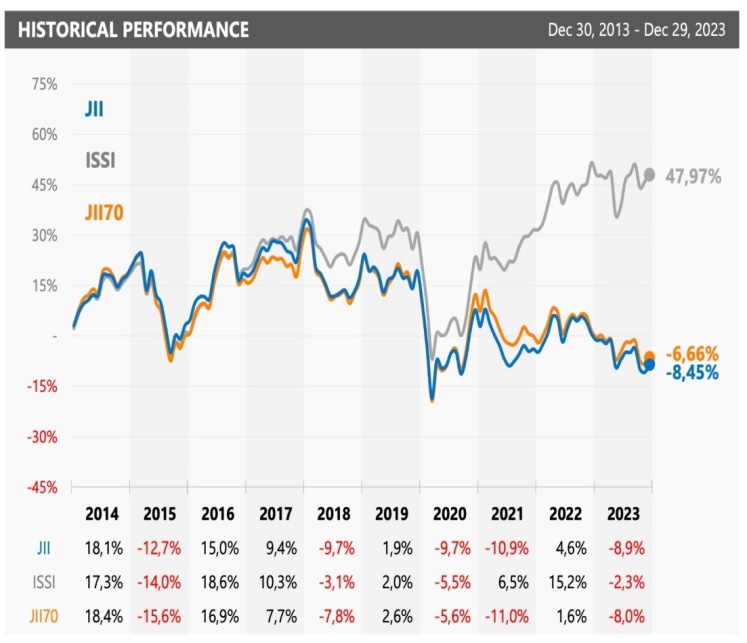 Sumber : IDX, 2024GambarPertumbuhan Indeks Saham Syariah JII, JII70 dan SII.Berdasarkan gambar di atas dapat diketahui bahwa Indeks JII yang paling rendah dan cendrung melemah. Hal ini menunjukkan bahwa harga saham syariah yang terdaftar pada Jakarta Islami Index (JII) selalu berfluktuasi atau mengalami turun naik dan cendrung menurun. Hal ini merupakan risiko investasi saham yang akan selalu mengikuti Return Saham dalam berinvestasi di saham. Menurut Hanafi (2022;23) hubungan antara tingkat return yang diharapkan investor dengan tingkat risiko bersifat positif dan linier. Hal ini berarti bahwa semakin tinggi tingkat return suatu investasi yang diharapkan maka akan semakin besar pula tingkat risiko yang akan dihadapi. Demikian juga sebaliknya. Harga-harga saham mengalami fluktuasi di pasar sekunder atau dalam aktivitas perdagangan saham sehari-hari, baik berupa kenaikan maupun penurunan. Pembentukan harga saham terjadi karena adanya permintaan dan penawaran atas saham tersebut. Dengan kata lain harga saham terbentuk oleh supply dan demand atas saham tersebut. Supply dan demand tersebut terjadi karena adanya banyak faktor, baik yang sifatnya spesifik atas saham tersebut (kinerja perusahaan dan industri dimana perusahaan tersebut bergerak) maupun faktor yang sifatnya makro seperti tingkat suku bunga, inflasi, nilai tukar dan faktor-faktor non ekonomi seperti kondisi sosial dan politik, dan faktor lainnya (idx.co.id).Risiko saham bisa  dipengaruhi oleh Kebijakan Dividen yang pada penelitian ini diproksi oleh Dividen Payout Ratio (DPR), struktur modal, likuiditas, GCG, Inflasi. Alasan peneliti memilih perusahaan syariah yang terdaftar di Jakarta Islamic Index (JII) sebagai objek penelitian adalah karena masyarakat Indonesia mayoritas adalah Muslim dan JII merupakan Indeks saham yang dibentuk berdasarkan syariah Islam yang beranggotakan 30 saham syariah terpilih yang paling Likuid atau mudah diperjual belikan. Namun Return saham JII masih rendah dibanding indeks saham syariah lainnya.Proses penyaringan terhadap perusahaan yang listing di Bursa Efek Indonesia (BEI) dilakukan setiap 6 (enam) bulan sekali dengan penentuan komponen Indeks pada awal bulan Januari dan Juli setiap tahunnya. Perubahan pada jenis usaha utama emiten selalu dimonitor berdasarkan data publik yang tersedia. Perusahaan yang merubah lini bisnisnya menjadi tidak konsisten dengan prinsip-prinsip syariah, maka akan dikeluarkan dari Indeks. Telah banyak riset atau penelitian dilakukan tentang investasi saham, namun hasil penelitian masih belum konsisten antara penelitian satu dengan penelitian lainnya. Maka dari itu masih sangat diperlukan dilakukannya terus penelitian berkaitan dengan risiko  investasi saham dan return saham ini agar bisa diketahui penyebabnya. Untuk itu pada penelitian ini penulis akan meneliti dengan judul “ Determinan Risiko Investasi Saham dan Pengaruhnya Terhadap Return Saham yang Dimoderasi Oleh Ukuran Perusahaan (Studi Pada Perusahaan yang Terdaftar di Jakarta Islamic Index (JII)). Alasan peneliti memilih perusahaan syariah yang terdaftar di Jakarta Islamic Index (JII) sebagai objek penelitian adalah karena masyarakat Indonesia mayoritas adalah Muslim dan JII merupakan Indeks saham yang dibentuk berdasarkan syariah Islam yang beranggotakan 30 saham syariah terpilih yang paling Likuid atau mudah diperjual belikan. Namun Return saham JII masih rendah dibanding indeks saham syariah lainnya.Proses penyaringan terhadap perusahaan yang listing di Bursa Efek Indonesia (BEI) dilakukan setiap 6 (enam) bulan sekali dengan penentuan komponen Indeks pada awal bulan Januari dan Juli setiap tahunnya. Perubahan pada jenis usaha utama emiten selalu dimonitor berdasarkan data publik yang tersedia. Perusahaan yang merubah lini bisnisnya menjadi tidak konsisten dengan prinsip-prinsip syariah, maka akan dikeluarkan dari Indeks. Telah banyak riset atau penelitian dilakukan tentang investasi saham, namun hasil penelitian masih belum konsisten antara penelitian satu dengan penelitian lainnya. Maka dari itu masih sangat diperlukan dilakukannya terus penelitian berkaitan dengan risiko  investasi saham dan return saham ini agar bisa diketahui penyebabnya. Untuk itu pada penelitian ini penulis akan meneliti dengan judul “ Determinan Risiko Investasi Saham dan Pengaruhnya Terhadap Return Saham yang Dimoderasi Oleh Ukuran Perusahaan (Studi Pada Perusahaan yang Terdaftar di Jakarta Islamic Index (JII)).Alasan peneliti memilih perusahaan syariah yang terdaftar di Jakarta Islamic Index (JII) sebagai objek penelitian adalah karena masyarakat Indonesia mayoritas adalah Muslim dan JII merupakan Indeks saham yang dibentuk berdasarkan syariah Islam yang beranggotakan 30 saham syariah terpilih yang paling Likuid atau mudah diperjual belikan. Namun Return saham JII masih rendah dibanding indeks saham syariah lainnya.Proses penyaringan terhadap perusahaan yang listing di Bursa Efek Indonesia (BEI) dilakukan setiap 6 (enam) bulan sekali dengan penentuan komponen Indeks pada awal bulan Januari dan Juli setiap tahunnya. Perubahan pada jenis usaha utama emiten selalu dimonitor berdasarkan data publik yang tersedia. Perusahaan yang merubah lini bisnisnya menjadi tidak konsisten dengan prinsip-prinsip syariah, maka akan dikeluarkan dari Indeks. Telah banyak riset atau penelitian dilakukan tentang investasi saham, namun hasil penelitian masih belum konsisten ntara penelitian satu dengan penelitian lainnya. Maka dari itu masih sangat diperlukan dilakukannya terus penelitian berkaitan dengan risiko  investasi saham dan return saham ini agar bisa diketahui penyebabnya. Maka dari itu pada penelitian ini penulis akan meneliti dengan judul “ Determinan Risiko Investasi Saham dan Pengaruhnya Terhadap Return Saham yang Dimoderasi Oleh Ukuran Perusahaan (Studi Pada Perusahaan yang Terdaftar di Jakarta Islamic Index (JII).TINJAUAN PUSTAKAPasar Modal SyariahMenurut idx Islamic (https://idxislamic.idx.co.id/), Pasar Modal Syariah adalah seluruh kegiatan di pasar modal yang tidak bertentangan dengan prinsip-prinsip islam. Pasar modal syariah Indonesia merupakan bagian dari industri keuangan syariah yang diatur oleh Otoritas Jasa Keuangan (OJK).Tonggak sejarah kelahiran pasar modal syariah Indonesia diawali dengan diterbitkannya reksa dana syariah pertama pada tahun 1997. Kemudian diikuti dengan diluncurkannya Jakarta Islamic Index (JII) sebagai indek saham syariah pertama, yang terdiri dari 30 saham syariah paling likuid di Indonesia, pada tahun 2000. Pada tahun 2001, DSN-MUI menerbitkan Fatwa nomor 20 tentang Pedoman Pelaksanaan Investasi untuk Reksa Dana Syari'ah dan pada tahun 2003, DSN-MUI menerbitkan Fatwa nomor 40 tentang Pasar Modal dan Pedoman Umum Penerapan Prinsip Syariah di Bidang Pasar Modal. Peraturan OJK (pada saat itu masih Bapepam dan LK) tentang pasar modal syariah pertama diterbitkan di tahun 2006 dan dilanjutkan dengan diterbitkannya Daftar Efek Syariah (DES) pada tahun 2007. DES adalah panduan bagi pelaku pasar dalam memilih saham yang memenuhi prinsip syariah.Indeks Saham SyariahMenurut Bursa Efek Indonesia (BEI), Indeks saham syariah adalah ukuran statistik yang mencerminkan pergerakan harga sekumpulan saham syariah yang diseleksi berdasarkan kriteria tertentu. Penyeleksian saham syariah dilakukan oleh Otoritas Jasa Keuangan (OJK) dengan menerbitkan Daftar Efek Syariah (DES). Jadi dalam hal ini, BEI tidak melakukan seleksi saham syariah, melainkan menggunakan DES sebagai acuan untuk pemilihannya.SahamMenurut Bursa Efek Indonesia (BEI) Saham (stock) adalah tanda penyertaan modal seseorang atau pihak (badan usaha) dalam suatu perusahaan atau perseroan terbatas. Dengan menyertakan modal tersebut, maka pihak tersebut memiliki klaim atas pendapatan perusahaan, klaim atas asset perusahaan, dan berhak hadir dalam Rapat Umum Pemegang Saham (RUPS).Menurut .Thia  (2021: 5) Saham adalah surat berharga yang bersifat kepemilikan yakni si pemilik saham merupakan pemilik perusahaan. Saham Syariah adalah bukti kepemilikan terhadap perusahaan yang kegiatan usaha atau produk/ jasanya dan pengelolaannya sesuai dengan prinsip syariah.  Kebijakan Dividen Dividen adalah pembagian sisa laba bersih perusahaan yang didistribusikan kepada pemegang saham atas persetujuan RUPS. Dividen dapat berbentuk tunai (cash dividen) atau saham (stock dividend). Dividen dapat diberikan dalam berbagai bentuk, dilihat dari bentuk dividen yang di distribusikan kepada pemegang saham.  Menurut Darmawan (2018;12) Dividen adalah pembagian laba kepada para pemilik saham sesuai dengan jumlah saham yang dimiliknya. Selanjutnya menurut Darmawan lagi (2018;16 ) Kebijakan Dividen adalah kebijakan manajemen keuangan dalam menentukan besarnya perbandingan laba yang dibagikan kepada pemilik saham dalam bentuk dividen tunai, dividen saham, pemecahan saham dan penarikan kembali saham yang beredar. Struktur Modal Menurut Djazuli (2019:57). Struktur modal adalah pendanaan permanen yang terdiri dari utang jangka panjang, saham preferen dan  modal pemegang saham. Berdasarkan pengertian di atas, struktur modal dapat diartikan sebagai perbandingan antara utang jangka panjang dengan modal sendiri. Utang jangka panjang terdiri dari berbagai jenis obligasi dan utang hipotik, sedangkan modal sendiri terdiri dari berbagai jenis saham dan laba ditahan. Dalam penelitian ini, struktur modal diukur dengan Debt to Equity Ratio (DER).LikuiditasMenurut Kariyoto (2017:5) Rasio Likuiditas adalah rasio yang digunakan untuk mengukur kemampuan perusahaan dalam membayar utang jangka pendeknya kepada kreditor jangka pendek. Selanjutnya menurut Hery (2021:149) Rasio Likuiditas adalah rasio yang menunjukkan kemampuan perusahaan dalam memenuhi kewajiban atau membayar utang jangka pendeknya. yang akan segera jatuh tempo. Jika perusahaan tersebut mampu memenuhi kewajibannya yang akan seger jatuh tempo maka perusahaan tersebut dinamakan juga likuid dan begitu juga sebaliknya. Jika perusahaan tersebut tidak mampu memenuhi kewajibannya yang akan segera jatuh tempo maka dinamakan juga illikuid atau tidak likuid.Good Corporate Government (GCG)Menurut Bambang Rianto Rustam (2017:294) pengertian Good Corporate Governance adalah sebagai berikut: “Corporate Governance merupakan serangkaian keterkaitan antara dewan komisaris, direksi, pihak-pihak yang berkepentingan, serta pemegang saham perusahaan. Corporate governance menciptakan sebuah struktur yang membantu perusahaan dalam menetapkan sasaran, menjalankan kegiatan usaha sehari-hari, memerhatikan kebutuhan stakeholder, memastikan perusahaan beroperasi secara aman dan sehat, mematuhi hukum dan peraturan lain, serta melindungi kepentingan nasabah”Pada penelitian ini GCG diproksi oleh Dewan Komisaris.InflasiMishkin (2017:86) mendefinisikan inflasi sebagai peningkatan tingkat harga, yang merupakan nilai uang yang dipertukarkan untuk mendapatkan barang atau jasa. Inflasi mencakup peningkatan secara berkelanjutan pada keseluruhan tingkat harga dalam sebuah negara, yang pada akhirnya dapat menurunkan daya beli masyarakat. Menurut Tandelilin (2021:346) peningkatan inflasi secara relatif merupakan sinyal negatif bagi pemodal di pasar modal. Inflasi meningkatkan pendapatan dan biaya perusahaan. Jika peningkatan biaya produksi lebih tinggi dari peningkatan harga yang dapat dinikmati oleh perusahaan maka profitabilitas perusahaan menurun.Pendapatan NasionalMenurut Sadono Sukirno (2016:36) pendapatan nasional adalah jumlah pendapatan yang diterima oleh faktor-faktor produksi yang digunakan untuk memproduksi barang dan jasa dalam suatu tahun tertentu. Pada penelitian ini, pendapatan nasional diproksi dengan Gross Domestic Product (GDP). Putong (2018:374) menyatakan bahwa Produk Domestik Bruto (Gross Domestic Product-GDP) tahunan suatu negara adalah total nilai produksi barang dan jasa di dalam suatu negara selama satu tahun. GDP hanya menghitung barang jadi atau barang final dan jasa final, dan tidak termasuk nilai barang setengah jadi.Nilai Tukar (Kurs) Sukirno (2016:397) menjelaskan bahwa, Nilai tukar mata uang (exchange rate) atau sering disebut kurs merupakan harga mata uang terhadap mata uang lainnya. Nilai Tukar dalam penelitian ini diproksikan dengan Nilai Tukar Rupiah terdadap Dolar AS.Suku Bunga Menurut Mishkin (2017:65), tingkat suku bunga diartikan sebagai biaya atas pinjaman yang dilakukan atau harga yang harus dibayar atas penyewaan uang. Dengan begitu, masyarakat perlu membayar atas kesempatan yang dimilikinya untuk meminjam uang. Pada penelitian ini suku bunga diproksi dengan BI Rate.Risiko Investasi SahamMenurut Anwar (2019) Risiko Investasi adalah kemungkinan tingkat return yang didapatkan investor lebih rendah dari tingkat return yang diharapkan investor tersebut.Ukuran PerusahaanUkuran perusahaan menurut Rahmawati (2017) adalah ukuran atas besarnya aset yang dimiliki perusahaan sehingga perusahaan besar umumnya mempunyai total aset yang besar pula. Ukuran perusahaan dalam penelitian ini dilihat berdasarkan dari besarnya total aset yang dimiliki perusahaan.Return SahamTandelin (2017) menyatakan bahwa Return saham adalah tingkat pengembalian yang didapatkan investor dari kegiatan investasinya. Berdasarkan uraian terdahulu dapat dibuat pengembangan model dengan paradigma penelitian sebagai berikut:Gambar 2Paradigma PenelitianMETODOLOGI PENELITIANDalam penelitian ini, peneliti menggunakan tipe penelitian deskriptif dan penelitian verivikatif dengan menggunakan pendekatan kuantitatif. Metode deskriptif dalam penelitian ini digunakan untuk  menjelaskan kondisi Kebijakan Dividen, Likuiditas, struktur modal, Good Corporate Governance (GCG), Inflasi, Pendapatan nasional, Nilai Tukar (Kurs), dan suku bunga perusahaan yang terdaftar pada Jakarta Islamic Index (JII), risiko saham dan ukuran perusahaan sebagai pemoderasi serta return saham. Metode verifikatif digunakan untuk mengetahui pengaruh  Kebijakan Dividen, Likuiditas, Struktur Modal, Good Corporate Governance (GCG), Inflasi, Pendapatan nasional, Nilai Tukar (Kurs) dan Suku Bunga perusahaan yang terdaftar pada Indeks Saham Syariah Jakarta Islamic Index (JII) terhadap risiko saham dan pengaruhnya terhadap return saham yang dimoderasi oleh ukuran perusahaan.Penelitian ini dilakukan pada perusahaan-perusahaan Syariah yang termasuk dalam Jakarta Islamic Index (JII) yang terdaftar di Bursa Efek Indonesia (BEI). Penelitian ini dilakukan dalam 10 tahun terakhir penelitian yakni dengan mengambil data laporan keuangan dan harga saham perusahaan yang terdaftar pada Indeks Saham Syariah Jakarta Islamic Index ( JII ), Inlasi, Pendapatan nasional,  Nilai Tukar  (Kurs) dan Suku Bunga dari tahun 2013 sampai dengan tahun 2022.Data yang digunakan dalam penelitian ini adalah data sekunder, yang bersumber dari website Bursa Efek Indonesia melalui situs www.idx.co.id, Finance. Yahoo.com, bi.go.id dan BPS.go.id. Data yang dimaksud meliputi laporan keuangan perusahaan, data harga saham, data inlasi, Pendapatan Nasional, Nilai Tukar (Kurs) Rupiah terhadap Dolar dan suku bunga. Sedangkan bentuk data yang digunakan dalam penelitian ini adalah times series dan cross section (data panel). Data bersifat times series karena data dalam penelitian ini adalah dalam bentuk interval waktu tertentu, yaitu tahun 2013 – 2022, sedangkan data cross section adalah data pada suatu kurun waktu tertentu pada beberapa perusahaan yang terdaftar di Jakarta Islamic Index  (JII). Teknik pengumpulan data yang digunakan dalam penelitian ini adalah studyi kepustakaan (library research) dan dokumentasi.Populasi dalam penelitian ini adalah perusahaan indeks JII yang terdaftar di Bursa Efek Indonesia (BEI)  tahun 2022 berjumlah 30 perusahaan dan 7 perusahaan diantaranya yang konsisten terdaftar di JII dari periode 2013-2022 dijadikan sampel. Teknik sampling yang digunakan oleh penulis dalam penelitian ini adalah teknik non probability sampling. Teknik non probability sampling yang digunakan dalam pengambilan sampel pada penelitian ini yaitu teknik purposive sampling. Menurut Sugiyono (2019:72), Purposive Sampling adalah teknik penentuan sampel dengan pertimbangan kriteria atau pertimbangan tertentu. Analisis data dalam penelitian ini adalah  analisis regresi data panel dan Moderating Regression Analysis (MRA).  Operasi regresi data panel dalam penelitian ini menggunakan program statistik Eviews 12. Pemilihan model dalam penelitian ini  menggunakan uji chow dan uji Uji Lagrange Multipiler (LM) atau Uji Breunch pagan. Uji kelayakan model yang digunakan adalah Theoritical Plausibility, Accuracy of Estimates of The Parameters, Explanatory Ability dan Forecasting Ability. HASIL DAN PEMBAHASANBerdasarkan hasil analisis deskriptif diperoleh nilai rata-rata, standar deviasi, rentang nilai, dan kriteria atas jawaban responden sebagaimana Tabel 1 dibawah ini:Tabel Rekapitulasi Deskriptif Variabel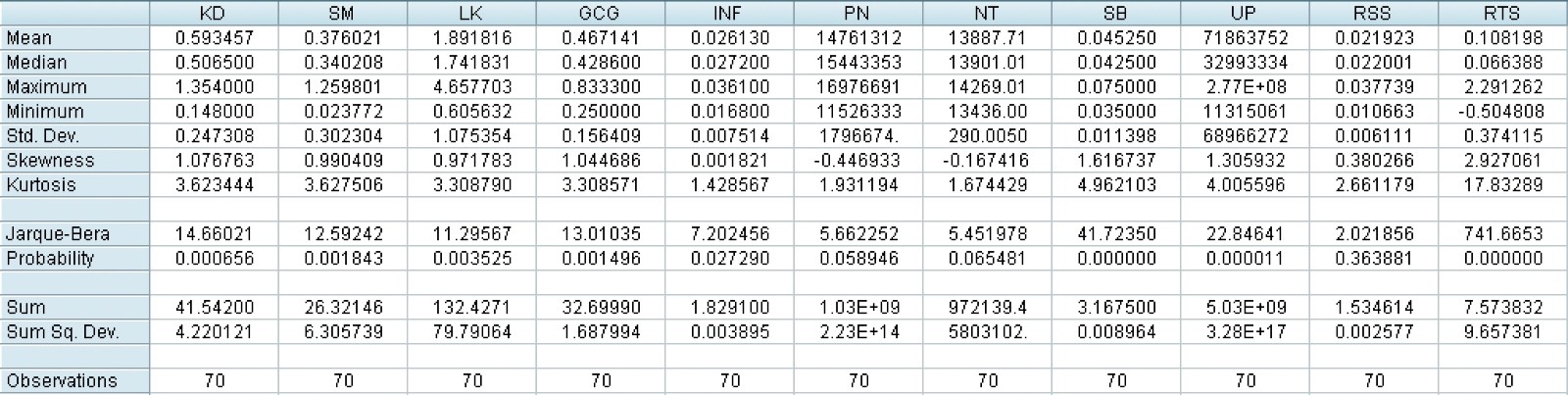 Tabel 1.1Rekapitulasi Variabel, Nilai Rata-Rata, Standar Deviasi, Rentang Nilai dan Kriteria Pada Responden PenelitianSumber: Data diolah (2024)Tabel 1.1 menunjukkan bahwa 8 variabel yang diteliti berada pada kriteria sedang dan 2 variabel yakni pendapatan nasional dan Nilai Tukar (Kurs) berada pada kriteria tinggi dan 1 variabel yakni variabel Return saham berada pada kategory rendah.Selanjutnya berdasarkan hasil analisis verifikatif dengan pendekatan  Common Effect Model (CEM) menggunakkan Eviews 12 diperoleh model penelitian sebagaimana gambar 1 dibawah ini:Tabel 4.15Hasil Analisis Regresi Linier Berganda Model 1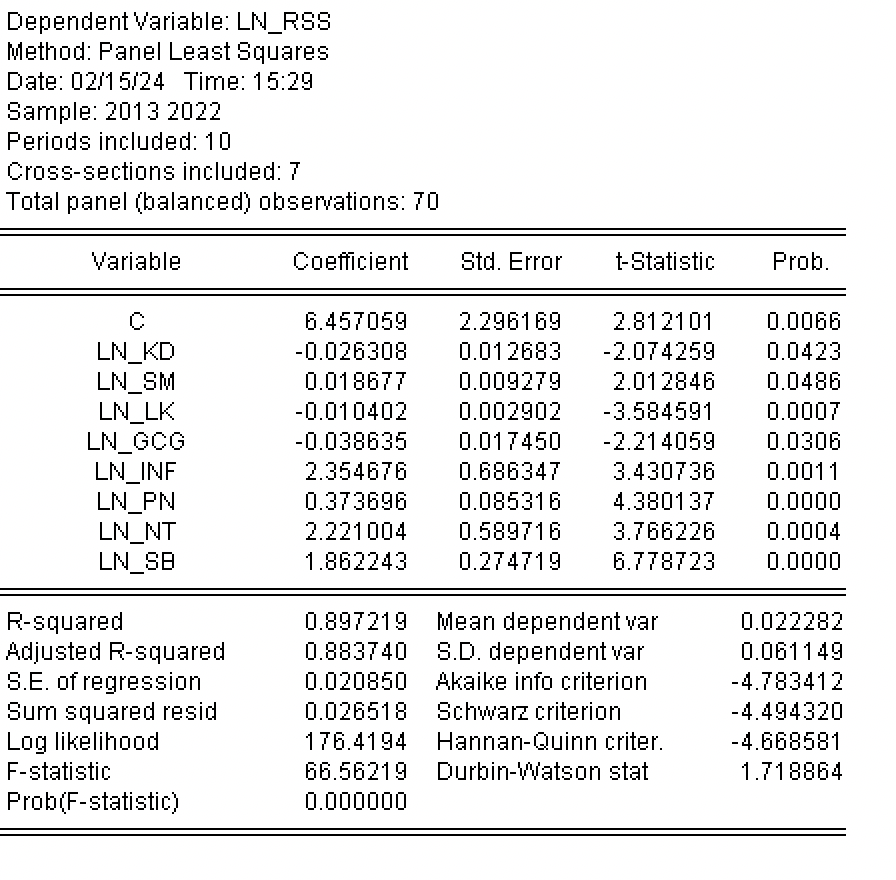 Sumber: Data yang diolah (2024)Tabel Koefisien Determinasi Parsial (Besar Pengaruh Secara Parsial)Tabel 4.16Hasil Analisis Regresi Linier Model 2CEM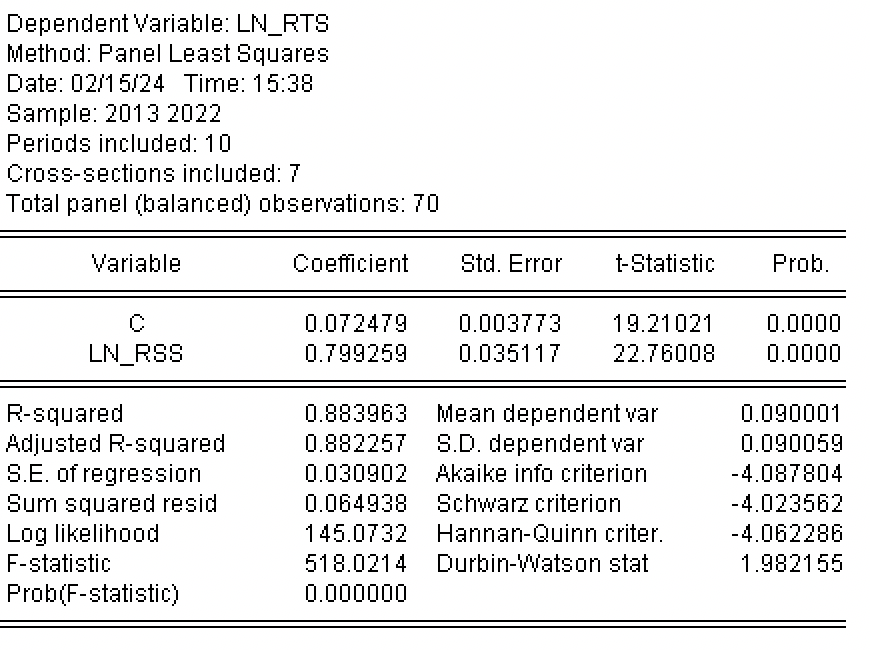 Sumber: Data yang diolah (2024)Berdasarkan tabel 4.16 di atas, diperoleh model regresi sebagai berikut:Return Saham = 0,072479 + 0,799259 Risiko Saham + eiTabel Hasil Analisis Regresi Linear Model 3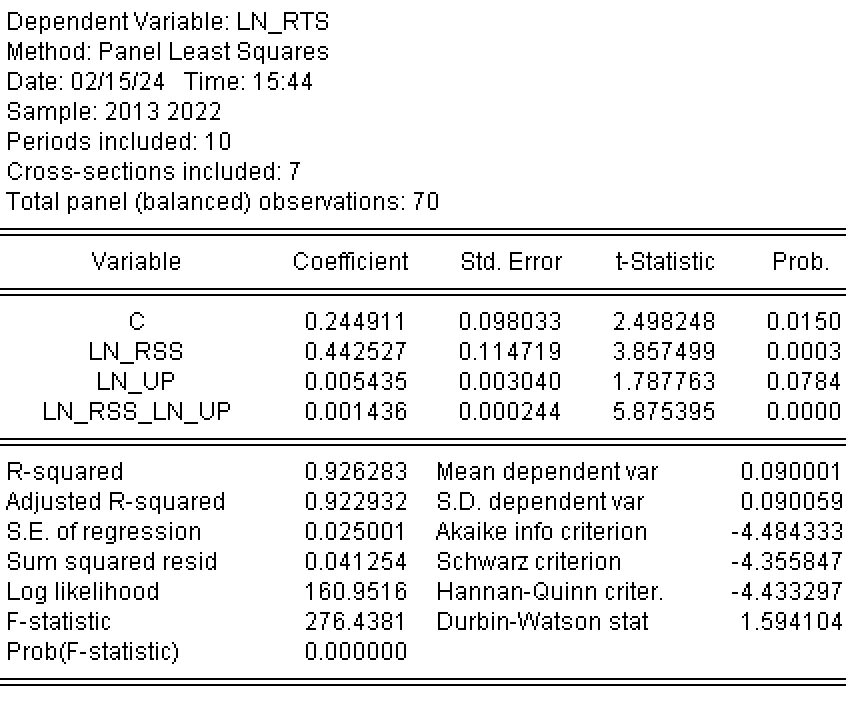 Berdasarkan data pada tabel 4.17 di atas, maka dapat dirumuskan persamaan regresi linearnya sebagai berikut:Return Saham = 0,244911+0,442527 Risiko Investasi Saham + 0,005435 Ukuran Perusahaan+0,001436 (Risiko Saham X Ukuran Perusahaan) + eiKESIMPULAN DAN SARANKesimpulanBerdasarkan hasil pengolahan dan pengujian data penelitian, serta pembahasan yang telah dipaparkan sebelumnya, maka dapat diambil kesimpulan sebagai berikut: Kebijakan Dividen pada perusahaan yang terdaftar pada Jakarta Islamic Index (JII) tergolong kriteria sedang. Struktur modal pada perusahaan yang terdaftar pada Jakarta Islamic Index (JII) tergolong kriteria sedang. namun dari kaca mata manajemen keuangan tergolong tinggi karena lebih dari 100%.. Nilai DER tertinggi berada pada PT PT Indofood CBP Sukse Makmur Tbk sedangkan nilai DER terendah berada pada PT. Kalbe Farma Tbk. Likuiditas pada perusahaan yang terdaftar pada Jakarta Islamic Index (JII) tergolong kriteria sedang. Good Corporate Governance (GCG)  pada perusahaan yang terdaftar pada Jakarta Islamic Index (JII) tergolong kriteria sedang. Tingkat Inflasi Indonesia tergolong kriteria sedang. Pendapatan nasional Indonesia dan. Nilai Tukar (Kurs) Rupiah terhadap Dolar AS tergolong kriteria tinggi. Suku Bunga (BI Rate) tergolong kriteria sedang. Nilai suku bunga (BI Rate) tertinggi terdapat pada Tahun 2022 sedangkan nilai suku bunga (BI Rate) terendah terdapat pada Tahun 2013 dan 2014. Expert judgement berpendapat bahwa Kebijakan Dividen, Likuiditas, struktur modal, Good Corporate Governance (GCG), Inflasi, dan suku bunga pada perusahaan yang terdaftar pada Jakarta Islamic Index (JII) tergolong sedang sedang Pendapatan Nasional daN Nilai Tukar (Kurs) Rupiah terhadap Dolar AS tergolong tinggi.Risiko investasi saham pada perusahaan yang terdaftar pada Jakarta Islamic Index (JII) tergolong kriteria sedang. Ukuran perusahaan pada perusahaan yang terdaftar pada Jakarta Islamic Index (JII) tergolong kriteria sedang. Nilai ukuran perusahaan tertinggi terdapat pada PT AKR Corporindo  Tbk sedangkan nilai ukuran perusahaan terendah terdapat pada PT Unilever Indonesia Tbk.Return saham pada perusahaan yang terdaftar pada Jakarta Islamic Index (JII) tergolong kriteria rendah. Pengaruh secara simultan dan secara parsialKebijakan Dividen, Likuiditas, Struktur Modal (Leverage), Good Corporate Governance (GCG), Inflasi, Pendapatan nasional, Nilai Tukar dan suku bunga secara simultan berpengaruh signifikan terhadap Risiko saham pada perusahaan yang terdaftar pada Jakarta Islamic Index (JII) tahun 2013 -  tahun 2022 sebesar 88,37%.Kebijakan Dividen berpengaruh negatif dan signifikan terhadap Risiko investasi saham pada perusahaan yang terdaftar pada Jakarta Islamic Index (JII) tahun 2013 - 2022. Semakin besar Kebijakan Dividen maka semakin kecil risiko investasi saham yang akan dihadapi oleh investor pada perusahaan yang terdaftar pada Jakarta Islamic Index (JII) tahun 2013 - 2022.Struktur modal berpengaruh positif dan signifikan terhadap risiko saham pada perusahaan yang terdaftar pada Jakarta Islamic Index (JII) tahun 2013 - 2022. Semakin besar rasio utang terhadap ekuitas perusahaan maka akan lebih berisiko bagi si pemilik saham perusahaan tersebut.Likuiditas berpengaruh negatif dan signifikan terhadap risiko saham pada perusahaan yang terdaftar pada Jakarta Islamic Index (JII) tahun 2013 sampai dengan tahun 2022. Semakin tinggi tingkat rasio likuiditas perusahaan maka akan semakin menurunkan risiko bagi investor yang menyimpan saham perusahaan tersebut.  Good Corporate Governance (GCG) yang dalam penelitian ini diproksikan dengan Dewan Komisaris Indipenden  berpengaruh negatif dan signifikan terhadap risiko investasi saham pada perusahaan yang terdaftar pada Jakarta Islamic Index (JII) tahun 2013 - 2022. Semakin tinggi Proporsi Dewan Komisaris (PDK) perusahaan maka akan semakin menurunkan risiko investasi saham perusahaan tersebut. Inflasi berpengaruh positif dan signifikan terhadap risiko Investasi saham pada perusahaan yang terdaftar pada Jakarta Islamic Index (JII) tahun 2013 -  2022. Semakin tinggi tingkat inflasi nasional maka akan meningkatkan juga risiko bagi investor dalam berinvestasi saham pada perusahaan tersebut.Nilai Tukar Rupiah berpengaruh positif dan signifikan  terhadap risiko investasi saham pada perusahaan yang terdaftar pada Jakarta Islamic Index (JII) tahun 2013 - 2022. Semakin tinggi nilai tukar rupiah terhadap mata uang Dolar AS maka akan meningkatkan juga risiko dalam berinvestasi saham. Suku Bunga BI berpengaruh positif dan signifikan terhadap risiko investasi saham pada perusahaan yang terdaftar pada Jakarta Islamic Index (JII) tahun 2013 - 2022. Semakin tinggi tingkat suku bunga BI maka akan meningkatkan juga risiko investasi saham perusahaan tersebut karena tingkat suku bunga BI yang tinggi akan menaikkan juga tingkat suku bunga Deposito sehingga masyarakat atau calon investor akan lebih tertarik untuk menyimpan uangnya di Deposito Bank.Risiko Investasi Saham berpengaruh positif dan signifikan terhadap return saham pada perusahaan yang terdaftar di Jakarta Islamic Index (JII) tahun 2013 sampai dengan tahun 2022. Hal ini berarti bahwa semakin tinggi risiko investasi saham maka semakin besar peluang investor untuk mendapatkan keuntungan atau pengembalian. Risiko investasi saham berpengaruh positif dan signifikan terhadap return saham yang dimoderasi oleh ukuran perusahaan pada perusahaan yang terdaftar pada Jakarta Islamic Index (JII) tahun 2013 sampai dengan tahun 2022. Semakin tinggi tingkat Risiko saham yang dimoderasi oleh ukuran perusahaan, maka semakin besar pula kemungkinan pemilik saham akan mendapatkan keuntungan atau pengembalian. Kontribusi ukuran perusahaan terhadap kenaikan tingkat return saham adalah sebesar 4,23%.Berdasarkan pendapat para ahli (Expert Judgment), mereka sepakat bahwa perusahaan yang terpilih masuk pada Jakarta Islamic Index (JII) memiliki Kebijakan Dividen, Likuiditas, Struktur Modal, Good Corporate Governance (GCG) yang sedang  dengan memperhatikan tingkat Inflasi, Pendapatan nasional dan Nilai Tukar yang tinggi dan suku bunga karena hal ini  akan memberikan efek pada Risiko Investasi saham. Pendapat para ahli dalam hal ini menyatakan bahwa memang terbukti Ukuran Perusahaan sangat berperan penting sebagai pemoderasi hubungan antar risiko Investasi Saham dengan Return Saham. Semakin besar Ukuran Perusahaan yang terdaftar di Jakarta Islamic Index (JII) maka akan meningkatkan juga pengaruh Risiko Investasi Saham terhadap Return Saham.SaranBerdasarkan hasil analisis dan kesimpulan di atas maka peneliti akan mengajukan saran-saran dengan harapan dapat bermanfaat bagi semua pihak yang berkepentingan. Saran yang dapat diberikan antara lain:Bagi perusahaan – perusahaan go public yang bergerak di pasar modal Indonesia dan khususnya yang terdaftar di Jakarta Islamic Index (JII)  sebaiknya mampu menjaga kondisi Kebijakan Dividen, Likuiditas, Struktur Modal, Good Corporate Governance (GCG) yang tepat, dengan memperhatikan tingkat Inflasi, Pendapatan nasional, Nilai Tukar dan suku bunga karena hal ini  akan memberikan efek pada Risiko Investasi saham. Kebijakan yang diambil oleh perusahaan akan mampu menaikan nilai profitabilitas dengan cara mengatur tingkat Kebijakan Dividen, Likuiditas, Struktur Modal (Leverage), Good Corporate Governance (GCG) dan memperhitungkan tingkat Inflasi, Pendapatan nasional, Nilai Tukar dan suku bunga. Bagi perusahaan yang terdaftar di Jakarta Islamic Index (JII) juga diharapkan dapat menjadikan hasil penelitian ini sebagai bahan pertimbangan dalam membuat kebijakan perusahaan dalam meningkatkan nilai perusahaan. Kebijakan dividen, likuiditas dan GCG perlu ditingkatkan oleh perusahaan sehingga menjadi sinyal positif bagi investor untuk meningkatkan permintaan akan saham perusahaan. Sebaliknya perusahaan diharapkan menurunkan rasio utang terhadap ekuitas perusahaan sehingga para calon investor bisa merasa tenang untuk membeli dan menyimpan saham perusahaan.Bagi Investor maupun calon investor, jangan hanya memperhatikan keuntungan yang akan diperoleh dari investasi saham tapi sebaiknya memperhatikan dan mempelajari terlebih dahulu tentang risiko saham sebelum menginvestasikan dananya seperti mempelajari faktor yang mempengaruhi risiko saham sehingga diharapkan investor dapat menyusun portofolio investasi secara optimal agar memaksimalkan pengembalian dana (return) dengan tingkat risiko seminimal mungkin.Bagi perusahan – perusahaan yang bertahan pada Jakarta Islamic Index (JII) sebaiknya memperhatikan risiko keuangan yang diukur melalui risiko investasi saham dan dampaknya terhadap return saham dengan mengukur variabel – variabel lain yang dapat mempengaruhinya.Bagi pelaku pasar modal khususnya para investor, analis dan yang berhubungan dengan investasi di pasar modal, diharapkan dapat menggunakan hasil penelitian ini sebagai pedoman dalam berinvestasi yang mana penelitian ini telah menunjukkan bahwa faktor fundamental perusahaan khususnya Kebijakan Dividen, Likuiditas, Struktur Modal, Good Corporate Governance (GCG), Inflasi, Pendapatan nasional, Nilai Tukar dan suku bunga memiliki pengaruh yang besar terhadap Risiko Saham dan risiko saham baik tanpa ataupun dimoderasi dengan ukuran perusahaan berpengaruh terhadap return Saham. Untuk itu setiap keputusan investasi di pasar modal yang dilakukan masih harus tetap mengacu pada analisis fundamental bukan berdasarkan rumor atau pendekatan yang kurang masuk akal.Bagi peneliti selanjutnya diharapkan untuk menambahkan variabel lainnya yang diduga dapat memberikan pengaruh terhadap risiko investasi saham dan return saham dan memperpanjang periode pengamatan yang digunakan. Hal ini perlu dilakukan agar dapat memberikan manfaat lebih baik bagi perusahaan maupun penelitian.Bagi perusahaan yang terdaftar di Jakarta Islamic Index (JII) perlu memperhatikan dan menjaga total asset perusahaannya karena total asset yang mencerminkan ukuran perusahaan dapat memberikan kontribusi positif atas pengaruh risiko investasi saham terhadap peningkatan return saham pada perusahaan tersebut dan total aset juga menjadi pertimbangan investor dalam memilih saham untuk berinvestasi.  DAFTAR PUSTAKABuku-Buku:Ambarwati,  Arie. 2018. Teori dan Perilaku Organisasi.  Malang: Media Nusa Creative.Asiah, T Siti. 2017. Dasar Ilmu Manajemen. Yogyakarta: Mahameru Press.Anwar, Mokhamad. (2019). Dasar-Dasar Manajemen Keuangan. Jakarta. Perusahaan. Kencana.Basuki, Agus Tri and Prawoto, Nano. 2016. Analisis Regresi Dalam Penelitian Ekonomi & Bisnis : Dilengkapi Aplikasi SPSS & EVIEWS. Depok : PT Rajagrafindo PersadaBrigham, Ehrhardt. 2017. Dasar-Dasar Manajemen Keuangan, Buku 2. Edisi Kesebelas, Jakarta: Salemba Empat.Daft, R. L. (2018). Era Baru Manajemen ( Buku 1). Salemba Empat. Jakarta:Darmawan. 2018. Manajemen Keuangan. Memahami Kebijakan Dividen. Teori dan Praktiknya di Indonesia. Yogyakarta. Fakultas Ekonomi dan Bisnis Islam. Universitas Islam Negeri Sunan KalijagaDewi, Nuning Nurna dan Achmad Fathoni Rodli. (2021). Perilaku Organisasi. Scopindo Media Pustaka. SurabayaEkananda, M. (2015). Ekonomi Internasional. Jakarta. Erlangga.Fahmi, I. (2015). Manajemen Keuangan Perusahaan dan Pasar Modal (Pertama). Jakarta: Mitra Wacana Media.Ghozali, Imam. 2018. Aplikasi Analisis Multivariate dengan Program IBM SPSS. Yogyakarta: Universitas Diponegoro.Hamdini, Sri. (2020). Manajemen Keuangan. Scopindo Media Pustaka. SurabayaHandini, Sri . Manajemen Keuangan. 2020. Surabaya. Scopindo Media PustakaHery. (2021). Analisis Laporan Keuangan. Jakarta: PT Grasindo Jalan Palmerah Barat.Husnan, S., & Pudjiastuti, E. (2018). Dasar-Dasar Manajemen Keuangan (Ketujuh Ce). Yogyakarta: UPP STIM YKPN.Hanafi, Mamduh M. (2023) Teori Portofolio  Analisis Investasi. Review Teori dan Bukti Empiris. Yogyakarta. Gajah Mada University Press.Hartono, J. (2017). Teori Portofolio dan Analisis Investasi, Edisi Kesebelas. -Yogyakarta. BPFE.Hery. (2021). Analisis Laporan Keuangan. Jakarta: PT Grasindo Jalan Palmerah Barat.H.M. Thamrin Noor, Andi Ismail, Dwi Ardi Wicaksana Putra, Nurfitri Desliniati, Yuli Andriyati, F. E. P. (2022). Get to Know the Sharia Capital Marketing Indonesia “The. UNDA Publishing.Husnan, S., & Pudjiastuti, E. (2018). Dasar-Dasar Manajemen Keuangan (Ketujuh Ce). Yogyakarta: UPP STIM YKPN.Imam Gunawan, S. M. (2017). Metode Penelitian Kualitatif Teori dan Praktik. Jakarta: Bumi Aksara.Ismanto, Hadi dan Silviana Pebruary. 2021. Aplikasi SPSS dan Eviews dalam Analisis Data Penelitian. Yogyakarta: Deepublish.Mishkin, F. S. (2017). Ekonomi Uang Perbankan Dan Pasar Keuangan (11 Buku 1). Jakarta: Salemba Empat.Mulyadi. 2017. Sistem Akuntansi Edisi IV. Jakarta Salemba Empat.Mukhlis, I. (2015). Ekonomi Keuangan dan Perbankan (E. S. Sri, محرر). Jakarta: Salemba Empat.Rustam, Bambang Rianto. 2017. Manajemen Risiko: Prinsip, Penerapan, dan Penelitian. Jakarta: Salemba EmpatSartono, A. (2016). Manajemen Keuangan Teori dan Aplikasi (Keempat Ce). Yogyakarta: BPFE-Yogyakarta.Sekhar, Chandra.. (2020). Financial Ratio Analysis. Penerbit: Chandra SekharSyahyunan. (2015). Manajemen Keuangan (Kedua). USU Press. Medan.Syamsuddin, L. (2016). Manajemen Keuangan Perusahaan (15 ط.).: Rajagrafindo Persada. Jakarta.Sukamuja, Sukmawati. (2020) Manajemen Keuangan Korporat. ANDI. Yogyakarta.. Sukirno, S. (2016). Makro Ekonomi Teori Pengantar (3 Cetakan). Jakarta: PT RajaDrafindo Persada.Sukamuja, Sukmawati. (2020) Manajemen Keuangan Korporat. ANDI. Yogyakarta.. Suteja, J., & Wulandari, A. N. (2018). Determinasi Nilai Perusahaan (ص 226). ص 226. Bandung: UNPAS PRESS.Sugiono. (2017). Metode Penelitian Kuantitatif Kualitatif, dan R&D. Bandung : Alfabeta, CV_______, 2018. Metode Penelitian Kuantitatif Kualitatif dan R&D. Bandung: Alfabeta.Suteja, J., Abas, M. R., & Pasundan, U. (2018). Factor Influence Analysis of Corporate Value with Firm Size As Moderator Variable in Indonesia Stock Exchange. 1, 57–66.Suteja, J., & Wulandari, A. N. (2018). Determinasi Nilai Perusahaan (ص 226). ص 226. Unpas Press. Bandung.Sutrisno. (2017). Manajemen Keuangan Teori, Konsep dan Aplikasi (Kedua). Yogyakarta: Ekonisia.Syamsuddin, L. (2016). Manajemen Keuangan Perusahaan (15 ط.). Jakarta: Rajagrafindo Persada.Tandelilin, Eduardus. (2017). Pasar Modal: Manajemen Portofolio dan Investasi. Yogyakarta: Kanisius._________________. (2021). Pasar Modal Manajemen Fortofolio & Investasi (Cetakan Ke; G. Sudibyo, محرر). Yogyakarta: PT Kanisius.Thia, Alexander. (2021). Pasar Modal Syariah. Mengenal dan Memahami Ruang Lingkup Pasar. ANDI. Yogyakarta  Utomo, N. A. (2016). Faktor-Faktor yang Mempengaruhi Nilai Perusahaan pada Perusahaan Indeks LQ45 Di Brsa Efek Indonesia. Dinamika Akuntansi, Keuangan dan Perbankan, 5(1), 82–94.U.R. Dicky Wisnu (2019) Teori Organisasi. Penerbit: Universitas Muhammadiyah.  Malang Wijaya, C., & Rifa’i, M. (2016). Dasar-Dasar Manajemen Mengoptimalkan Pengelolaan Organisasi Secara Efektif dan Efesien.  II. Undang-Undang dan PeraturanUndang-Undang Nomor 8 Tahun 1995 Tentang Pasar ModalPeraturan Pemerintah Nomor 45 Tahun 1995 Tentang Penyelenggaraan Kegiatan di Bidang Pasar ModalKeputusan Menteri Keuangan RI No. 1548/KMK/90 Tentang peraturan pasar modalPeraturan OJK No. 20/POJK.04/2015 Tentang Penerbitan dan Persyaratan Efek Beragun Aset SyariahPeraturan OJK No. 30/POJK.04/2016 Tentang Dana Investasi Real Estat Syariah Berbentuk Kontrak Investasi KolektifPeraturan OJK No. 53/POJK.04/2015 Tentang akad yang Digunakan dalam Penerbitan Efek Syariah di Pasar ModalKeputusan Menteri BUMN Nomor 117/M-MBU/2002 pasal 4POJK Nomor 15/POJK.04/2015 Tentang Penerapan Prinsip Syariah di Pasar ModalPOJK Nomor 17/POJK.04/2015 Tentang Penerbitan dan Persyaratan Efek Syariah Berupa Saham oleh Emiten Syariah atau Perusahaan Publik SyariahPOJK Nomor 35/POJK.04/2017 Tentang Kriteria dan Penerbitan Daftar Efek SyariahJurnal-Jurnal:Adiputra, I. G., & Hermawan, A. (2020). The Effect of Corporate Social Responsibility , Firm Size , Dividend Policy and Liquidity on Firm Value : Evidence from Manufacturing Companies in Indonesia. International Journal of Innovation, Creativity and Change., 11(6), 325–338.Adyatmika, I. G. P., & Wiksuana, I. G. B. (2018). Pengaruh Inflasi Dan Leverage Terhadap Profitabilitas Dan Return Saham Pada Perusahaan Manufaktur Di Bursa Efek Indonesia. E-Jurnal Ekonomi dan Bisnis Universitas Udayana, 3, 615. https://doi.org/10.24843/eeb.2018.v07.i03.p01Aloui, M., & Jarboui, A. (2018). The Effects Of Corporate Governance On The Stock Return Volatility : During The Financial Crisis. International Journal of Law and Management, (February), 1–15. https://doi.org/10.1108/IJLMA-01-2017-0010Anugrah, K., Simanjorang, R. C., Hutabarat, A. R. H., Pakpahan, R. J., & Sipahutar, T. T. U. (2020). Pengaruh Pertumbuhan Ekonomi dan Inflasi terhadap Profitabilitas pada Perusahaan Makanan dan Minuman di BEI. Owner (Riset dan Jurnal Akuntansi), 4(2), 442. https://doi.org/10.33395/owner.v4i2.269Azizah, S., Takayasa, T. I., & Bariklana, M. N. (2019). Managemen Risiko Investasi Dalam Penyusunan Portofolio Saham Likuid Syariah Berdasarkan Analisis Capital Asset Pricing Model ( CAPM ) ( Studi Kasus Saham Indonesia Periode 2009-2013 ). Statistika, 7(2), 157–166.Affandi, Fakhrun, Bambang Sunarko Dan Ary Yunanto. 2018.  The Impact of Cash Ratio, Debt To Equity Ratio, Receivables Turnover, Net Profit Margin, Return On Equity, and Institutional Ownership To Dividend Payout Ratio. Journal of Research in Management Vol. 1, No. 4, 2018, pp. 1- 11 Published by Indonesian Research Society.Antoro, Ananto Dwi dan Sri Hermuningsih. 2018. Kebijakan Dividen Dan BI Rate Sebagai Pemoderasi Likuiditas, Profitabilitas, Dan Leverage Terhadap Nilai Perusahaan Perbankan Yang Terdaftar Di Bei Tahun 2011-2017. Upajiwa Dewantara Vol. 2 No. 1 Juni 2018.Ardelia Rezeki Harsono dan Saparila Worokinasih. 2018. Pengaruh Inflasi, Suku Bunga, dan Nilai Tukar Rupiah Terhadap Indeks Harga Saham Gabungan (2013-2017). Jurnal Administrasi Bisnis (JAB) Vol. 60 No. 2 Juli 2018Ardina Zahrah Fajaria, Isnalita. 2018. The Effect Of Profitability, Liquidity, Leverage And Firm Growth Of Firm Value With Its Dividend Policy As A Moderating Variable. International Journal of Managerial Studies and Research (IJMSR) Volume 6, Issue 10, October 2018, PP 55-69. Airlangga University, Indonesia. Asma Salman. 2019. Effect Of Capital Structure On Corporate Liquidity And Growth: Evidence From Tobacco Industry In Pakistan. Academy of Strategic Management Journal. American University in the Emirates (AUE). 2019 Vol: 18 Issue: 2Ayu Indira Dewiningrat, I Ketut Mustanda. 2018. Pengaruh Likuiditas, Profitabilitas, Pertumbuhan Penjualan, Dan Struktur Aset Terhadap Struktur Modal. Fakultas Ekonomi dan Bisnis. Universitas Udayana. Bali. E-Jurnal Manajemen Unud, Vol. 7, No. 7, 2018: 3471-3501. ISSN: 2302-8912.Chandra, A. L., & Rusliati, E. (2019). Financial Leverage And Liquidity On Good Corporate Governance And Stock Return. Jurnal Riset Akuntansi Kontemporer, 11(2), 78–87.Djazuli, Abid. 2019. The Impact of Company Size, Asset Structure and Profitability on Capital Structure of the Automotive Sector Companies Listed in Indonesia Stock Exchange. Journal of Management Research ISSN 1941-899X 2019, Vol. 11, No. 2.Erzad, A. M. (2017). The Effect of Financial Ratios Toward Sharia Stock Return In Jakarta Islamic Index ( JII ). QIJIS: Qudus International Journal of Islamic Studies, 5(1), 129–150.Fajaria, Ardina Zahrah dan Isnalita. 2018. The Effect of Profitability, Liquidity, Leverage and Firm Growth of Firm Value with its Dividend Policy as a Moderating Variable. International Journal of Managerial Studies and Research (IJMSR) Volume 6, Issue 10, October 2018, PP 55-69Helen, Afang Andow, Stephen Yero Wetsi. 2018. Capital structure and share price: Empirical Evidence From Listed Deposit Modey Banks (DMB) In Nigeria. International Jurnal Of New Technology And Research (IJNTR) ISSN: 2454-4116, Volume 4, Issue 2, February 2018 Pages 95-99.Hema Tata Sulthon dan Triyonowati. 2019. Pengaruh Profitabilias Struktur Modal dan Kebijakan Deviden terhadap Harga Saham. Jurnal Ilmu dan riset manajemen e-ISSN : 2461-0593H.M. Thamrin Noor, Andi Ismail, Dwi Ardi Wicaksana Putra, Nurfitri Desliniati, Yuli Andriyati, F. E. P. (2022). Get to Know the Sharia Capital Marketing Indonesia “The. UNDA Publishing.Ida Ayu Gede Dika Martami Sari, Ida Bagus Panji Sedana. 2020. Profitability And Liquidity On Firm Value And Capital Structure As Intervening Variable. Vol. 7No. 1, January 2020, pages: 116-127. ISSN: 2395-7492.Idah Zuhroh. 2019. The Effects Of Liquidity, Firm Size, And Profitability On The Firm Value With Mediating. Leverage. KnE Social Sciences/ The 2nd International Conference on Islamic Economics, Business, and Philanthropy (2nd ICIEM).I Gusti Agung Prabandari Tri Putri and Henny Rahyuda. 2020. Effect Of Capital Structure and Sales Growth on Firm Value with Profitability as Mediation. International research journal of management, IT and social sciences Vol. 7 No.1 January 2020, Pages 145-155 ISSN: 2395-7459I Kadek Rico Andika, Ida Bagus Panji Sedana. 2019. Pengaruh Profitabilitas, Struktur Aktiva Dan Ukuran Perusahaan Terhadap Struktur Modal. E-Jurnal Manajemen. Universitas Udayana. Vol 8 No 9. 2019:5803-5824. ISSN: 2302-8912.Isnurhadi, H., Taufik, H., & Herwanto, D. (2018). The Effect of Macroeconomic Fundamental Factors On Corporate Value Through Financial Performance As Intervening Variables In Manufacturing Companiesn In Indonesia Stock Exchange H. 6, 1–26.J.D. Wehanto uw., P. Tommy., J.L.A Team. 2017. Pengaruh struktur modal, ukuran perusahaan dan profitabilitas terhadap harga saham pada sektor makanan dan minuman periode 2012-2015. ISSN 2303-1174 Vol. 5 No. 3 September 2017, Hal. 3385-3394.Khotijah, N. Z., Suharti, T., & Yudhawati, D. (2020). Pengaruh Tingkat Suku Bunga Dan Inflasi Terhadap Profitabilitas. Manager : Jurnal Ilmu manajemen, 3(1), 40. https://doi.org/10.32832/manager.v3i1.3831Kurniawati Pratiwi. 2018. Pengaruh Struktur Modal dan Profabilitas terhadap Harga Saham (Studi Pada Perusahaan Makanan dan Minuman yang terdaftar di bursa Efek Indonesia Periode 2013 – 2015). (Vol. 56. No 1 (2018)).Luthfillah Zul Fahmi, 2017. Pengaruh Struktur Aktiva Ukuran Perusahaan dan Likuiditas Terhadap Struktur Modal Jurnal Ilmu dan Riset Akuntansi, 2017. Vol. 6 No. 2. ISSN: 2460-0585.Lubis, N., Thamrin, M., & Maryanti, S. (2021). Analisis Rasio Profitabilitas Terhadap Harga Saham Bank Rakyat Indonesia Tbk. Jurnal Economica, IX(2), 143–148.Maria, M., Wiagustini, L. P., & Sedana, I. B. P. (2018). Pengaruh Ukuran Perusahaan, Leverage Dan Liquiditas Terhadap Profitabilitas Di Perusahaan Esperanca Timor-Oan (Eto) Dili Timor-Leste. E-Jurnal Ekonomi dan Bisnis Universitas Udayana, 1, 23. https://doi.org/10.24843/eeb.2019.v08.i01.p02Marifatul Sadiyah, Subakir, Fauziyah. 2019. Pengaruh Struktur Modal Likuiditas dan Profitabilitas terhadap Harga Saham Perusahaan Otomotif. Majalah ekonomi_ISSN No 1411-9501 Vol. XXIV No. 1 Juli 2019.Mei, Andayani Ni Komang and Purbawangsa Ida Bagus Anom. 2019. The Role Of Profitability In Mediating Effect Of Liquidity, Capital Structure, And Sales Growth On Corporate Value In Manufacturing Companies Of Indonesia Stock Exchange. RJOAS, 11 (95), November 2019. Miraza, Chairanisa Natasha dan Said Muniruddin. 2017. Pengaruh Kepemilikan Institusional, Kepemilikan Manajerial, Variabilitas Pendapatan, Corporate Tax Rate, dan Non Debt Tax Shield terhadap Struktur Modal pada Perusahaan Manufaktur yang Terdaftar di BEI Tahun 2011 – 2015. Jurnal Ilmiah Mahasiswa Ekonomi Akuntansi, Volume 2, Nomor 3, Tahun 2017, Halaman 73 – 85. ISSN (Online): 2581-1002.M Nehal Hussain, Sana Gull. 2019. Impact of Capital Structure on Stock Price of Cement Sector in Pakistan. Interdisciplinary Journal of Contemporary Research in Business;Jul 2011, Vol. 3 Issue 3, p778..Ningrum, I. N., & Hermuningsih, S. (2020). Pengaruh Faktor Fundamental Dan Risiko Sistematis Terhadap Return Saham. STABILITY Journal of Management & Business, 3(1), 15–27.Nugraha, N. M., Sulastri, L., Nugraha, D. N. S., Puspitasari, D. M., & Putra, R. G. (2020). Effect of Leverage and Liquidity on Financial Performance of Companies in the Property and Real Estate Sub Sector in Indonesia. Global Business & Management Research, 17(10), 3675–3688.Pramana, I. B. A., & Badera, I. D. N. (2017). Analisis Faktor-Faktor Yang Mempengaruhi Risiko Investasi Saham. E-Jurnal Akuntansi Universitas Udayana, 18(3), 1860–1887.Prasetyo, T. U. (2020). Determinan Risiko Sistematis pada Perusahaan Rokok di Indonesia. WAHANA: Jurnal Ekonomi, Manajemen dan Akuntansi, 23(2), 211–223.Putu, N., Suryantini, S., & Darmayanti, A. (2018). The Effect of Regional Financial Performance on Capital Expenditure and Economic Growth in Each District / Cities in Bali Province. International Journal of Economics, Commerce and Management United Kingdom, VI(11), 673–686.Putu Artha Wirawan. 2017. Pengaruh Struktur aktiva, Profitabilitas, ukuran perusahaan dan likuiditas terhadap terhadap struktur modal. E-Jurnal Pendidikan Ekonomi. Universitas Pendidikan Ganesha. Vol 9 No 1. 2017:2599-1418. ISSN: 2599-1426.Rahayu, D., & Rusliati, E. (2019). Kepemilikan Institusional, Kepemilikan Manajerial, dan Ukuran Perusahaan Terhadap Kebijakan Dividen. Jurnal Riset Akuntansi Kontemporer, 11(1), 41–47.Ramadhanti, A. A., Amaliawiati, L., & Nugraha, N. M. (2021). Inflation, Leverage, and Company Size and Their Effect on Profitability. Journal of Applied Accounting and Taxation, 6(1), 63–70. https://doi.org/10.30871/jaat.v6i1.2854Rohman, A. (2021). Analisis Faktor Faktor yang Mempengaruhi Pada Return Saham Di Indonesia ( Kajian Pustaka Manajemen Keuangan ). JMPIS Jurnal Manajemen Pendidikan dan Ilmu Sosial, 2(2), 610–617.Rosikah et al. (2018). Effects of Return on Asset , Return On Equity , Earning Per Share on Corporate Value. The International Journal of Engineering and Science (IJES, 7(3), 6–14. https://doi.org/10.9790/1813-0703010614Rofi’ah, khofidlotur. (2018). Faktor-Faktor yang Mempengaruhi Saham JII (Jakarta Islamic Indeks). Fakultas Ekonomi dan Bisnis, Universitas Airlangga. Retno Indah Sari Pengaruh Struktur Aktiva Risiko Bisnis Pertumbuhan Penjualan dan Profitabilitas Terhadap Struktur Modal. 2017. Jurnal Ilmu dan Riset Akuntansi Vol 6. No. 7 Juli 2017. E-ISSN-2460-0585Salimah, & Herliansyah, Y. (2019). The Effect Of Capital Expenditure, Company Growth And Company Size On Firm Value Through Financial Performance Moderated By Capital Structure. Corporate Ownership and Control, 17(1), 236–244. https://doi.org/10.22495/cocv17i1siart6Safitri Ana Marfuah, Siti Nurlaela. 2017. Pengaruh ukuran perusahaan, pertumbuhan asset, profitabilitas dan pertumbuhan penjualan terhadap struktur modal perusahaan kosmetik dan househould di BEI. Eissn: 2579-3055 Jurnal akuntasi & pajak, vol. 18, No. 01, Juli 2017.Saputro, S. H. (2019). Analisis Pengaruh Variabel Makroekonomi Terhadap Profitabilitas Pada Perusahaan Pertambangan. Moneter - Jurnal Akuntansi dan Keuangan, 6(1), 91–96. https://doi.org/10.31294/moneter.v6i1.5407Slamet Mudjijah, Amin Hikmanto. 2018. Pengaruh Likuiditas, Struktur Aktiva Dan Pertumbuhan Penjualan Terhadap Profitabilitas Yang Dimediasi Oleh Struktur Modal Pada Perusahaan Sub Sektor Perkebunan Yang Terdaftar Di Bursa Efek Indonesia. Fakultas Ekonomi dan Bisnis. Universitas Budi Luhur. Vol 7, No 2 (2018).Syakira, S. (2022). Analisis Determinan Keputusan Investasi Saham Syariah. Likuid: Jurnal Ekonomi Industri Halal, 2(), 63–81.Suherman, Resy Purnamasari dan Umi Mardiyati.( 2019). Pengaruh Struktur Aset, Likuiditas, dan Profabilitas Terhadap Struktur Modal Dimoderasi Oleh Ukuran Perusahaan. Jurnal Ilmiah Manajemen, Volume 9, No. 2, Juni 2019. Universitas Negeri Jakarta.Salimah, & Herliansyah, Y. (2019). The Effect Of Capital Expenditure, Company Growth And Company Size On Firm Value Through Financial Performance Moderated By Capital Structure. Corporate Ownership and Control, 17(1), 236–244. https://doi.org/10.22495/cocv17i1siart6Saputro, S. H. (2019). Analisis Pengaruh Variabel Makroekonomi Terhadap Profitabilitas Pada Perusahaan Pertambangan. Moneter - Jurnal Akuntansi dan Keuangan, 6(1), 91–96. https://doi.org/10.31294/moneter.v6i1.5407Selvytania, A., & Rusliati, E. (2019). Ukuran Perusahaan Dan Good Corporate Governance Terhadap Terjadinya Kondisi Financial Distress. Jurnal Riset Bisnis dan Manajemen, 12(2), 70–76.Setyaningsih, C. A., Sriwidodo, U., & Utami, S. S. (2018). Analisis pengaruh suku bunga, inflasi, dan nilai tukar rupiah terhadap profitabilitas bank umum swasta nasional di bursa efek indonesia. Jurnal Ekonomi dan Kewirausahaan, Vol. 18 No, 323–331.Siregar, L., Suteja, J., Hermawan, A., & Zulfiqar, Z. (2022). The Effect Of Regional Financial Reform, Good Governance, Potential Regional Income, The Role Of Institutions, On Regional Income On Regional Capital Expenditure. World Economics & Finance Bulletin (WEFB) Available Online at: https://www.scholarexpress.net, 9(April), 1–12.Sitanggang, W. S. (2015). Analisis Determinan Risiko Investasi Saham (Studi Kasus pada 10 Bank Umum Swasta Nasional Terbesar yang Terdaftar di Bursa Efek Indonesia). Jurnal Ilmiah Mahasiswa FEB UNIVERSITAS BWAWIJAYA, 4(1).Sodikin, A. (2017). Pengaruh Current Ratio, Rasio Leverage dan ROI Terhadap Risiko Sistematis Saham Industri Makanan Dan Minuman Bursa Efek Indonesia. Jurnal Manajemen Bisnis Krisnadwipayana, 5(1).Sukirno, S. (2016). Makro Ekonomi Teori Pengantar (3 Cetakan). Jakarta: PT RajaDrafindo Persada.Suteja, J., Abas, M. R., & Pasundan, U. (2018). Factor Influence Analysis of Corporate Value with Firm Size As Moderator Variable in Indonesia Stock Exchange. 1, 57–66.Suteja, J., Gunardi, A., & Auristi, R. J. (2017). Does Corporate Social Responsibility Shape the Relationship Between Corporate Governance and Financial Performance ? Indonesian Journal of Sustainability Accounting and Management, 1(2), 59–68. https://doi.org/10.28992/ijsam.v1i1.33Suteja, J., & Seran, P. (2015). Determinan Return Saham Industri Otomotif dan Komponen yang Terdaftar di BEI. Trikonomika, 14(1), 76. https://doi.org/10.23969/trikonomika.v14i1.594Syakira, S. (2022). Analisis Determinan Keputusan Investasi Saham Syariah. Likuid: Jurnal Ekonomi Industri Halal, 2(2), 63–81.Umamah (2019). Analisi Faktor-Faktor yang Mempengaruhi Indeks Saham Gabungan (IHSG) dengan Metode Moderated Regression Analysis Buletin Ilmiah Math. Stat. dan Terapannya (Bimaster) Volume 08. No 4 (2019), hal 979-988.Utomo, N. A. (2016). Faktor-Faktor yang Mempengaruhi Nilai Perusahaan pada Perusahaan Indeks LQ45 Di Brsa Efek Indonesia. Dinamika Akuntansi, Keuangan dan Perbankan, 5(1), 82–94.Wijaya, Chandra Ferdinand Dan Djajadikerta Hamfri. 2017. Pengaruh Risiko Sistematis, Leverage, dan Likuiditas Terhadap Return Saham LQ45 Yang Terdaftar Pada Bursa Efek Indonesia. Ultima Management Volume 9 Nomor 2 Desember 2017.Zuhroh, I. (2019). The Effects of Liquidity, Firm Size, and Profitability on the Firm Value with Mediating Leverage. KnE Social Sciences, 3(13), 203. https://doi.org/10.18502/kss.v3i13.4206Zulfiqar, Z., & Din, N. U. (2015). Inflation, Interest rate and firms’ performance: the evidences from textile industry of Pakistan. International Journal of Arts and Commerce, 4(2).  Internet:infobanknews.com/bei-beberkan-perkembangan-dan-hambatan-pasar-saham-syariah/www.ojk.go.idwww.finance.yahoo.comwww.idx.co.idwww. BPS. Co.idwww. BI.co.idwww.DQLab.idNoVariabel Nilai Rata-RataStandar DeviasiRentang NilaiKriteria1Kebijakan Dividen0,5934570,2473080,148000 s/d 1,354000Sedang2Struktur Modal 0,3760210,3023040,023772  s/d 1,259801Sedang3Likuiditas1,8918161,0753540,605632  s/d 4,657703  Sedang4Good Corporate Governance (GCG)0,4671410,1564090,250000  s/d 0,833300Sedang5Inflasi0,0261300,0075140,016800 s/d 0,036100Sedang6Pendapatan Nasional1476131217966740,605632  s/d 4,657703Tinggi7Nilai Tukar (Kurs)13887,712900050	Rp13.436 s/d Rp14.269,01   Tinggi8Suku Bunga0,0452500,0113980,035000 s/d 0,075000 Sedang9Risiko Investasi Saham0,0219230,0061110,010663 s/d 0,037739  Sedang10Ukuran Perusahaan0,1081986896627230,05715581 s/d 33,25570266Sedang11Return Saham3,2720,374115-0,504808  s/d 2,291262RendahVariabelZero-OrderStandar Koefisien BetaBesar Pengaruh Terhadap Risiko Saham%KD-0,7284-0,15700,114411,44%SM0,35720,09790,03503,50%LK-0,2897-0,18290,05305,30%GCG-0,8373-0,18790,157315,73%INF0,15200,28950,04404,40%PN0,08110,33560,02722,72%NT0,18290,33360,06106,10%SB0,75650,53580,405340,53%TotalTotalTotal0,897289,72%